OSOBNE INFORMACIJEDijana Miličević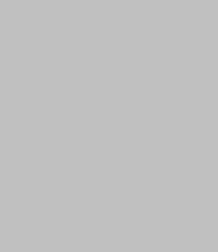  F.Marković 4, 75 000 Tuzla, Bosna i Hercegovina 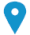  +38735 32 07 83     +387 61 63 70 45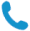 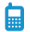  dijana.milicevic@untz.ba 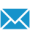 Spol ženski | Datum rođenja 22/06/1968 | Državljanstvo BiH RADNO ISKUSTVO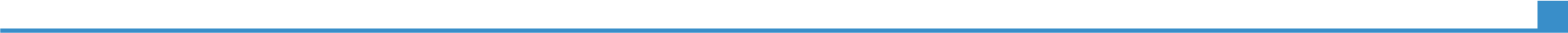 2011. -Vanredni profesorVanredni profesorTehnološki fakultet, Univerzitet u Tuzli, B i HTehnološki fakultet, Univerzitet u Tuzli, B i H2006 – 2011.DocentDocentTehnološki fakultet, Univerzitet u Tuzli, B i HTehnološki fakultet, Univerzitet u Tuzli, B i H2002. – 2006.Viši asistentViši asistentTehnološki fakultet, Univerzitet u Tuzli, B i HTehnološki fakultet, Univerzitet u Tuzli, B i H1998 – 2002.AsistentAsistentTehnološki fakultet, Univerzitet u Tuzli, B i HTehnološki fakultet, Univerzitet u Tuzli, B i HOBRAZOVANJE I OSPOSOBLJAVANJEOBRAZOVANJE I OSPOSOBLJAVANJE2005.2005.Doktorat˝Određivanje fenolnih tvari u nekim vrstama voća i njihova stabilnost u voćnim sokovima i modelnim otopinama˝Naučni stepen: doktor tehničkih nauka iz područja prehrambenog inženjerstva2001.Magisterij˝Utjecaj nekih hidrokoloida na reološka svojstva proizvoda od rajčice˝Naučni stepen: magistar prehrambenog inženjerstva1997.Diplomski rad„Učinak vodikovog peroksida i askorbinske kiseline na svježe izrezanu jabuku“Diplomirani inženjer prehrambenog inženjerstvaProgram studija: Prehrambena tehnologija, smjer: prehrambeno inženjerstvo1983. – 1987..Srednja medicinska škola TuzlaOSOBNE VJEŠTINEMaterinski jezikBosanskiBosanskiBosanskiBosanskiBosanskiOstali jeziciRAZUMIJEVANJE RAZUMIJEVANJE GOVOR GOVOR PISANJE Ostali jeziciSlušanje Čitanje Govorna interakcija Govorna produkcijaEngleskiB2B2B1B2Upišite stupanjRAZUMIJEVANJE RAZUMIJEVANJE RAZUMIJEVANJE RAZUMIJEVANJE RAZUMIJEVANJE Slušanje Čitanje Govorna interakcija Slušanje Upišite stupanjZamijenite nazivom jezične potvrde. Upišite stupanj ako je primjenjivo.Zamijenite nazivom jezične potvrde. Upišite stupanj ako je primjenjivo.Zamijenite nazivom jezične potvrde. Upišite stupanj ako je primjenjivo.Zamijenite nazivom jezične potvrde. Upišite stupanj ako je primjenjivo.Zamijenite nazivom jezične potvrde. Upišite stupanj ako je primjenjivo.Stupnjevi: A1/2: Početnik - B1/2: Samostalni korisnik - C1/2 Iskusni korisnikZajednički europski referentni okvir za jezikeStupnjevi: A1/2: Početnik - B1/2: Samostalni korisnik - C1/2 Iskusni korisnikZajednički europski referentni okvir za jezikeStupnjevi: A1/2: Početnik - B1/2: Samostalni korisnik - C1/2 Iskusni korisnikZajednički europski referentni okvir za jezikeStupnjevi: A1/2: Početnik - B1/2: Samostalni korisnik - C1/2 Iskusni korisnikZajednički europski referentni okvir za jezikeStupnjevi: A1/2: Početnik - B1/2: Samostalni korisnik - C1/2 Iskusni korisnikZajednički europski referentni okvir za jezikeOrganizacijske / rukovoditeljske vještineZamjenica urednice znanstvenog časopisa Technologica Acta (izdavač, Univerzitet u Tuzli, BiH)Urednica knjige sažetaka sa stručno-naučnog skupa Agrotech u Gradačcu u organizaciji Tehnološkog fakulteta iz Tuzle (dvije godine)Članica Odbora za završne radove II ciklusa studijaPoslovne vještine Računalne vještineOperativni sistemi, Office paketi, Grafički softverOstale vještinečlan ekspertnog tima za senzorsku analizumentorica jednog doktorskog radamentorica 3 magistarska i 2 završna magistarska radamentorica velikog broja diplomskih i završnih radova I ciklusa studijarecenzantica više naučnih radovaVozačka dozvola vozačka dozvola B kategorijeDODATNE INFORMACIJEIzdanjaProjektiKonferencijeSeminariMiličević, Dijana; Oručević, Sanja; Ademović, Zahida: Od kakao zrna do čokolade, Tuzla, 2015.Miličević, Dijana: Tehnologija pekarskih i pekarsko-konditorskih proizvoda, Maglaj, 2011Miličević, Radoslav; Miličević, Borislav; Ačkar, Đurđica; Škrabal, Svjetlana; Babić, Jurislav; Jozinović, Antun; Miličević, Dijana: Rheological properties of molten chocolate masses during storage – influence of milk components // International Scientific and Professional Conference 15th Ružička Days "Today Science - Tomorrow Industry" Proceedings / Šubarić, Drago ; Jukić, Ante (ur.). Osijek: Prehrambeno-tehnološki fakultet Osijek, HDKI, 2015. 283-288 (poster, međunarodna recenzija, objavljeni rad, znanstveni).Selimović, Amel; Miličević, Dijana; Jašić; Midhat; Selimović, Amra; Ačkar, Đurđica; Pešić, Tijana: The effect of baking temperature and buckwheat flour addition on the selected properties of wheat bread. // Croatian journal of food science and technology. 6 (2014) , 1; 43-50 (članak, znanstveni).Avdić, Gordan; Miličević, Dijana: Technological solutions preparation and milling wheat in ljubače mill Tuzla // 7th International Congress Flour-Bread '13, 9th Croatian Congress of Cereal Technologists Proceedings / Koceva Komlenić, Daliborka (ur.). Osijek: Prehrambeno-tehnološki fakultet Osijek, 2014. 19-23 (usmeno priopćenje, međunarodna recenzija, objavljeni rad, znanstveni).Miličević, Dijana; Avdić, Gordan; Mehić Damir; Selimović Amel: Production of maglica // 7th International Congress Flour-Bread '13, 9th Croatian Congress of Cereal Technologists Proceedings / Koceva Komlenić, Daliborka (ur.). Osijek: Prehrambeno-tehnološki fakultet Osijek, 2014. 292-297 (poster, međunarodna recenzija, objavljeni rad, znanstveni).Selimović, Amel; Miličević, Dijana; Salkić, Mirsad; Selimović, Amra; Ačkar, Đurđica; Pešić, Tijana: Total phenols content, antioxidant activity and colour of wheat bread with addition buckwheat flour // Technologica acta. 6 (2013) , 1; 51-58 (članak, znanstveni).Miličević, Dijana; Selimović, Amel; Oručević, Sanja; Hadžić, Edin; Ačkar, Đurđica: Influence of ascorbic acid on quality bread from flour t-500 and wholegrain flour // 6th International Congress Flour-Bread '11, 8th Croatian Congress of Cereal Technologists Proceedings / Koceva Komlenić, Daliborka (ur.). Osijek: Prehrambeno-tehnološki fakultet Osijek, 2012. 295-301 (poster, međunarodna recenzija, objavljeni rad, znanstveni).Ačkar, Đurđica; Šubarić, Drago; Babić, Jurislav; Šoštarec, Ana; Miličević, Dijana: Modification of barley starch with mixtures of organic dicarboxylic acids and acetanhydride. // Technologica acta. 4 (2011) , 2; 27-33 (članak, znanstveni)Selimović, Amel; Miličević, Dijana; Oručević, Sanja; Ačkar, Đurđica; Babić, Jurislav: Influence of buckwheat flour on the dough rheology and sensory properties of wheat bread. // Technologica acta. 4 (2011), 1; 33-38 (članak, znanstveni).Babić, Jurislav; Ačkar, Đurđica; Drača, Nela; Jankuloski Ljubče; Jankulovska, Mirjana; Brandić, V., Miličević, Dijana. Kontrola kvalitete tijekom proizvodnje šećera iz šećerne repe i sirovog šećera iz šećerne trske // 13th Ružička days "Today science - tomorrow industry" Proceedings / Drago Šubarić (ur.). Osijek : PTF Osijek, 2011. 196-205 (poster, međunarodna recenzija, objavljeni rad, znanstveni).D. Miličević, A. Selimović, S. Oručević, R. Vikalo, Production of new kind of bread for special group consuments, Oral presentation, 6th International Congress anda 8th Croatian Congress FLOUR-BREAD ´11, Opatija 2011.A. Bundić, S. Oručević, N. Spaho, D. Miličević, Effects of a combined improver on preserving the freshness and quality of bread, Poster presentation, 6th International Congress anda 8th Croatian Congress FLOUR-BREAD ´11, Opatija 2011.Application of food industry by-products in development of functional and environmentally friendly extruded food products and additives, HRZZ, 2014.-2018.TEMPUS 158989 - BE-JPHES: Creation of university-enterprise coopeartion networks for education on sustainable technologies, (2010 - 2013), funkcija: UčesnikTempus IB_JEP projekat 16140-2001Korodinatorica stručno-naučnog skupa sa međunarodnim sudjelovanjem Agrotech 2008I simpozij poljoprivrede, veterinarstva i šumarstva ˝Strategija razvoja domaće proizvodnje˝, Neum, maj 2003. god., učesnik2nd DAAAM International conference on Advanced technologies for developing countries, Tuzla, jun 2003.god 1st International and 18th Croatian Conference of Technologists for Postharvest Technology „Zrnko 2004”, Stubičke Toplice, 17-18.11.2004., učesnik, izlagač2st International and 19th Croatian Congress of Technologists for Postharvest Technology „Zrnko 2006”, Tuheljske Toplice, 22-23.11.2006., učesnik, izlagač„I savjetovanje o proizvodnji i preradi hrane“, Gradačac, avgust, 2006., učesnik„II savjetovanje o proizvodnji i preradi hrane“, Gradačac, 30.08.2007., učesnik4th International Congress anda 6th Croatian Congress FLOUR-BREAD ´07, oktobar, 2007, Opatija, učesnik36. Međunarodni Simpozija Aktualni zadaci mehanizacije poljoprivrede, Opatija 2008„III savjetovanje o proizvodnji i preradi hrane“, Gradačac, 2008., učesnik, koordinatorica3st International and 20th Croatian Congress of Technologists for Postharvest Technology „Zrnko 2008”, Stubičke Toplice, učesnik, izlagač1st International Conference „Vallis Aurea“: Focus on: Regional Development, Požega, 19.09.2008., učesnikOkrugli sto „Savremene metode prečišćavanja otpadnih voda prehrambene industrije“ (Ljetni univerzitet JU Univerzitet u Tuzli), Tuzla, 06.07.2009., moderator, učesnik5th International Congress anda 7th Croatian Congress FLOUR-BREAD ´09, 2009, Opatija, učesnik6th International Congress anda 8th Croatian Congress FLOUR-BREAD ´11, 2011, Opatija, učesnik, izlagačInternational Scientific and Professional Conference 14th Ružička Days "Today Science - Tomorrow Industry", 2012, Vukovar, Croatia, učesnik7th International Congress anda 9th Croatian Congress FLOUR-BREAD ´13, 2013, Opatija, učesnik, izlagačInternational Scientific and Professional Conference 15th Ružička Days "Today Science - Tomorrow Industry", 2014, Vukovar, Croatia, učesnik8th International Congress anda 10th Croatian Congress FLOUR-BREAD ´15, 2015, Opatija, učesnik, izlagač